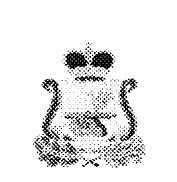 АДМИНИСТРАЦИЯ ТЮШИНСКОГО СЕЛЬСКОГО ПОСЕЛЕНИЯКАРДЫМОВСКОГО РАЙОНА СМОЛЕНСКОЙ ОБЛАСТИРАСПОРЯЖЕНИЕот  14.02.2019                        №  0003Об утверждении плана мероприятий по повышению противопожарного состояния населенных пунктов и организации работ на весенне-летний пожароопасный период 2019 года В целях предупреждения пожаров  в жилом секторе  населенных пунктах сельского  поселения  в весенне-летний пожароопасный период 2019 года и своевременной организации тушения пожаров           Утвердить план мероприятий по повышению противопожарного состояния населенных пунктов и организации работы на весенне-летний пожароопасный период 2019 года на территории Тюшинского сельского поселения Кардымовского района Смоленской области.Глава муниципального образованияТюшинского сельского поселения Кардымовского  района Смоленской области                                   Е.Е. ЛаскинаУтвержденраспоряжением Администрации Тюшинского сельского поселения Кардымовского района Смоленской обл.от  14.02.2019            №  0003П  Л  А  Нмероприятий по повышению противопожарного состояния населенных пунктов и организации работ в весенне-летний пожароопасный период 2019 года на территории ТЮШИНСКОГО сельского поселения Кардымовского района Смоленской области№ п/пНаименование мероприятийСроки исполненияОтветственные за исполнениеПримечание1Повысить требовательность к соблюдению руководителями  организаций, учреждений, сельхозпредприятий, находящихся на территории сельского поселения, правил  пожарной безопасностиПостоянноГлава муниципального образования2Обеспечить поддержание в исправном состоянии источников противопожарного водоснабжения (гидранты, водоемы, водонапорные башни) в населенных пунктахПостоянноГлава муниципального образования;Руководители сельхозпредприятий3Организовать пропаганду знаний о мерах пожарной безопасности среди населения по месту жительства, в трудовых коллективах, в школахПостоянноРаботники Администрации;Руководители сельхозпредприятий;Директор  школы4Изготовить и распространятьПамятки «О мерах пожарнойбезопасности» ПостоянноРаботники Администрации сельского поселения5Организовать проведение профилактических работ в неблагополучных семьях и с гражданами, склонными к правонарушениям, в т.ч. с подросткамиПостоянноГлава муниципального образованияЧлены КЧС6Провести  собрания граждан по благоустройству населенных пунктов в весенне-летний периоддо 20.04.2019Глава муниципального образованияЧлены КЧС и ОПБ7Провести разъяснительную работу среди населения и учащихся школ о запрещении выжигания сухой травы на лугах, лесных полянах, стерни на поляхПостоянноРаботники Администрации сельского поселения,учителя школы, члены КЧС8Произвести опашку населенных пунктовс 01.05.19 по 15.10.19Глава  муниципального образования;Руководители сельхозпредприятий9Провести комиссионные проверки состояния внутридворовых проездов с учетом возможности подъезда пожарной и специальной техники к многоквартирным жилым домам, иным зданиям и сооружениям в случае возникновения пожаров и чрезвычайных ситуаций.до 1.04.2019Работники администрации, члены КЧС и ОПБ10Организовать дежурство добровольной пожарной охраны и представителей Администрации сельского поселенияна весь пожароопасный периодГлава  муниципального образования11Обеспечить патрульные группы первичными средствами пожаротушения (огнетушители, метлы, лопаты и т.д.)на весь пожароопасный периодГлава муниципального образования12Провести работу по привлечению к работе по профилактике и тушению пожаров старост населенных пунктов, общественность.на весь пожароопасный периодРаботники  Администрации сельского поселения, члены КЧС13Рассмотреть вопрос о состоянии пожарной безопасности на территории сельского поселенияИюль  2019г.Председатель КЧС      14Проводить работу по установлению собственников земельных участков, находящихся в заброшенном состоянии и нарушающих правила  пожарной безопасности, для предоставления данных в отдел надзорной деятельности Ярцевского, Духовщинского и Кардымовского районов, или в Административную комиссию муниципального образования «Кардымовский район» Смоленской областипостоянноРаботники Администрации сельского поселения, 